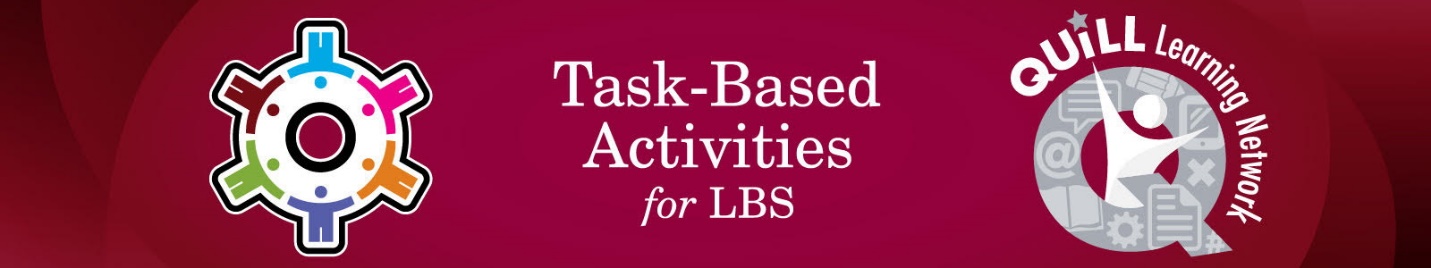 Task Title: Read a Bulletin Board NoticeOALCF Cover Sheet – Practitioner CopyLearner Name:Date Started (m/d/yyyy):Date Completed (m/d/yyyy):Successful Completion:  Yes  	No  Task Description: In this task set a learner is asked to read a bulletin board notice and identify various key points. The learner will then write their own notice for an item they have lost.Competency: A: Find and Use Information, B: Communicate Ideas and InformationTask Groups: A1: Read continuous text, A2: Interpret documents, B2: Write continuous textLevel Indicators:A1.1: Read brief texts to locate specific detailsA1.2: Read texts to locate and connect ideas and informationA2.1: Interpret very simple documents to locate specific detailsB2.1: Write brief texts to convey simple ideas and factual informationPerformance Descriptors: See chart on the last pageInstructor notes: This activity could easily be moved into “Use Digital Technology” to create the noticeThis activity could also involve B3.1b by having the learner create a notice using a templateSkill-building activities could include writing simple journals and reading short paragraphs for simple comprehension and reading between the linesMaterials Required:Attached noticeQuestion sheetPaperPen/pencilBulletin Board Notice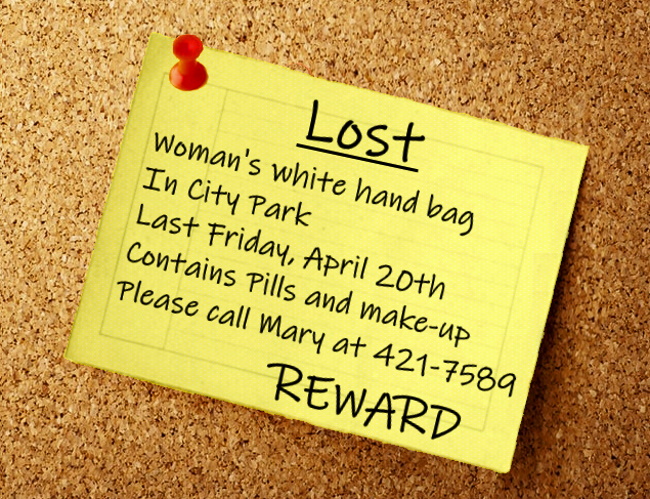 Work SheetTask 1: Find the following information on the bulletin:A. What has been lost?B. Where was it lost?C. When was it lost?D. What was in the handbag?E. Who will you call if you find it?F. What will happen when you return the bag to its owner?Task 2: How would you feel if you lost something that was special to you?Work Sheet 2Task 3: Imagine you have lost an item. Write a short note you can pin on a bulletin board in your apartment building or at a local store. You can use words from the ad you read.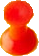 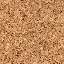 Performance DescriptorsThis task: Was successfully completed        Needs to be tried again  Learner Comments:Instructor (print):					Learner (print):Goal Path:Employment  √ApprenticeshipSecondary SchoolPost SecondaryIndependence  √LevelsPerformance DescriptorsNeeds WorkCompletes task with support from practitionerCompletes task independentlyA1.1Reads short texts to locate a single piece of informationA1.2Makes low-level inferencesA2.1Scans to locate specific detailsB2.1Writes simple texts to request, remind, or informB2.1Conveys simple ideas and factual information